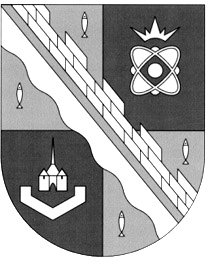                            администрация МУНИЦИПАЛЬНОГО ОБРАЗОВАНИЯ                                             СОСНОВОБОРСКИЙ ГОРОДСКОЙ ОКРУГ  ЛЕНИНГРАДСКОЙ ОБЛАСТИ                             постановление                                                    от 20/02/2023 № 452О внесении изменений в муниципальную программу «Современное образование Сосновоборского городского округа»В соответствии с Федеральным законом от 06.10.2003 № 131-ФЗ «Об общих принципах организации местного самоуправления в Российской Федерации», постановлением администрации  Сосновоборского городского округа от 13.03.2019 № 546 «О порядке разработки, реализации и оценки эффективности муниципальных программ Сосновоборского городского округа» (с изменениями и дополнениями) и на основании решения совета депутатов от 21.12.2022 № 143 «О внесении изменений в решение совета депутатов от 13.12.2021 г. № 184 «О бюджете Сосновоборского городского округа на 2022 год и на плановый период 2023 и 2024 годов» и решения совета депутатов от 14.12.2022
№ 127 «О бюджете Сосновоборского городского округа на 2023 год и на плановый период 2024 и 2025 годов», вносятся следующие  изменения в Муниципальную программу «Современное образование Сосновоборского городского округа», администрация Сосновоборского городского округа п о с т а н о в л я е т:1. Утвердить прилагаемые изменения, которые вносятся в муниципальную программу «Современное образование Сосновоборского городского округа», утвержденную постановлением администрации Сосновоборского городского округа от 19.12.2019 № 4444.2. Отделу по связям с общественностью (пресс – центр) комитета по общественной безопасности и информации (Бастина Е.А.) разместить настоящее постановление на официальном сайте Сосновоборского городского округа.3. Общему отделу администрации (Смолкина М.С.) обнародовать информацию о принятии настоящего постановления в городской газете «Маяк».4. Настоящее постановление вступает в силу со дня официального обнародования.5. Контроль за исполнением настоящего постановления возложить на заместителя главы администрации по социальным вопросам Горшкову Т.В.Глава Сосновоборского городского округа                                                          М.В.Воронковисп.: Мащенко Л.Н., Ермакова И.А.Тел.: (81369)2-99-74, (813 69) 2-99-72;   ТНСОГЛАСОВАНО: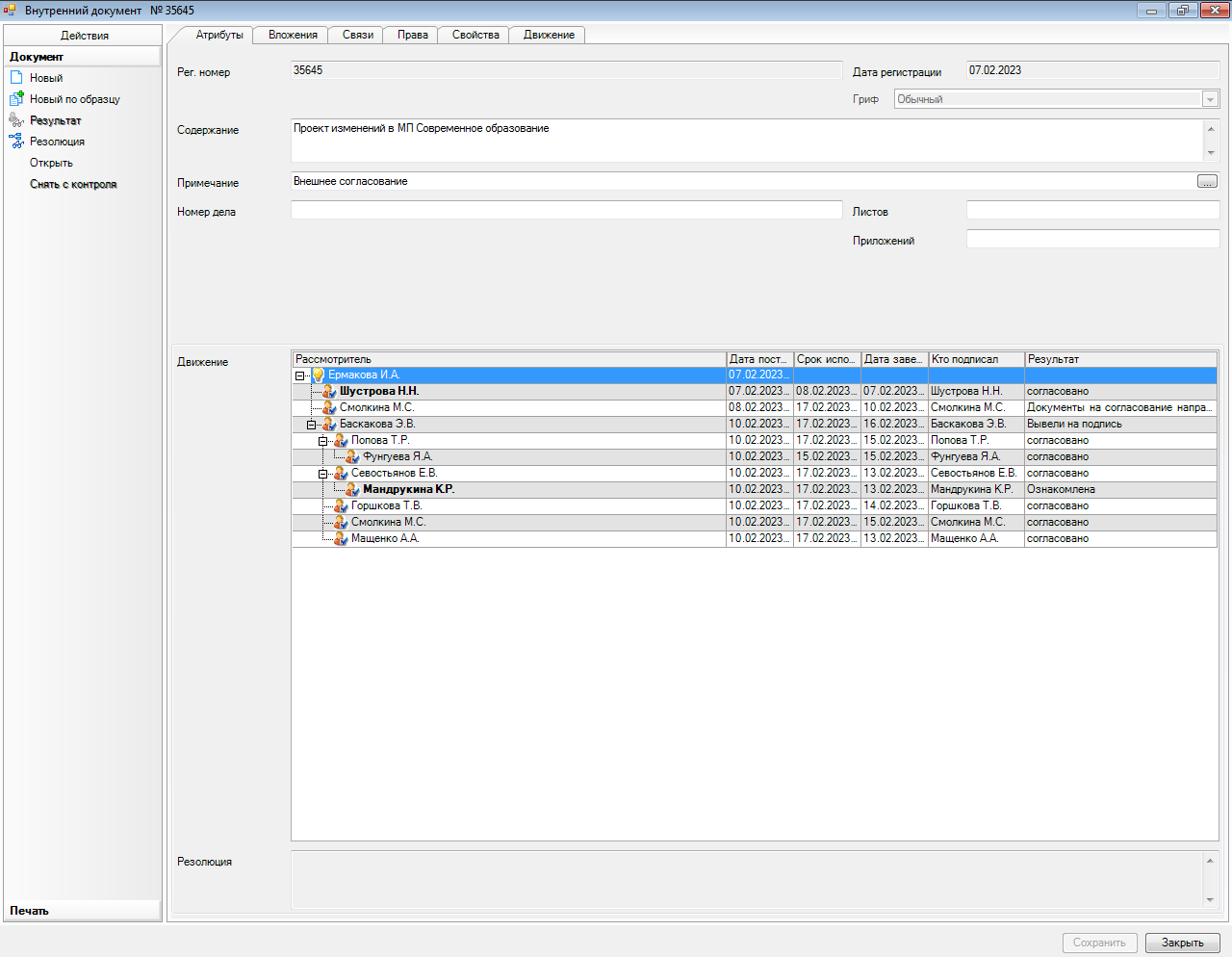 Председатель Контрольно-счетной палаты________________М.Н. Морозова08.02.2023 г.Рассылка:						КО, ИАО, КФ, ОЭР, пресс-центрУТВЕРЖДЕНЫпостановлением администрации Сосновоборского городского округаот 20/02/2023 № 452(Приложение)Изменения,которые вносятся в муниципальную программу «Современное образование Сосновоборского городского округа», утвержденную постановлением администрации Сосновоборского городского округа от 19.12.2019 № 44441. В Паспорте программы «Современное образование Сосновоборского городского округа» Раздел «Финансовое обеспечение муниципальной программы, в том числе по годам реализации» изложить в следующей редакции: «».2. В Паспорте Подпрограммы 1 «Развитие дошкольного образования детей Сосновоборского городского округа» Раздел «Финансовое обеспечение Подпрограммы, в том числе по годам реализации» изложить в следующей редакции: «».3. В Паспорте Подпрограммы 2 «Развитие начального общего, основного общего и среднего общего образования детей Сосновоборского городского округа» Раздел «Финансовое обеспечение Подпрограммы, в том числе по годам реализации» изложить в следующей редакции: «».4. В Паспорте Подпрограммы 3 «Развитие дополнительного образования детей Сосновоборского городского округа» Раздел «Финансовое обеспечение Подпрограммы, в том числе по годам реализации» изложить в следующей редакции: «».5. В Паспорте Подпрограммы 4 «Управление ресурсами и качеством системы образования Сосновоборского городского округа» Раздел «Финансовое обеспечение Подпрограммы, в том числе по годам реализации» изложить в следующей редакции: «».6. В Паспорте Подпрограммы 5 «Развитие системы отдыха, оздоровления, занятости детей, подростков и молодежи, в том числе детей, находящихся в трудной жизненной ситуации» Раздел «Финансовое обеспечение Подпрограммы, в том числе по годам реализации» изложить в следующей редакции: «».7. В Паспорте Подпрограммы 6 «Укрепление материально-технической базы, обеспечение содержания зданий и сооружений, обустройство прилегающих территорий муниципальных образовательных организаций Сосновоборского городского округа» Раздел «Финансовое обеспечение Подпрограммы, в том числе по годам реализации» изложить в следующей редакции: «».8. Приложение 3 к программе «ПЛАН реализации муниципальной программы Сосновоборского городского округа «Современное образование Сосновоборского городского округа» на 2020-2025 годы» изложить в следующей редакции:«Приложение 3к муниципальной программеТаблица 1ПЛАНреализации муниципальной программы Сосновоборского городского округа
«Современное образование Сосновоборского городского округа»на 2020-2022 годыТаблица 2ПЛАНреализации муниципальной программы Сосновоборского городского округа
«Современное образование Сосновоборского городского округа»на 2023-2030 годы».Финансовое обеспечение муниципальной программы, в том числе по годам реализацииОбщий объем ресурсного обеспечения реализации муниципальной программы составляет   13 053 376,69080 тыс. руб., в том числе:Финансовое обеспечение подпрограммы, в том числе по годам реализации:Общий объем ресурсного обеспечения реализации подпрограммы составляет 1 860 671,64475 тыс. руб., в том числе:Финансовое обеспечение подпрограммы, в том числе по годам реализации:Общий объем ресурсного обеспечения реализации подпрограммы составляет 1 933 252,88796 тыс. руб., в том числе:Финансовое обеспечение подпрограммы, в том числе по годам реализации:Общий объем ресурсного обеспечения реализации подпрограммы составляет 383 609,72700 тыс. руб., в том числе:Финансовое обеспечение подпрограммы, в том числе по годам реализации:Общий объем ресурсного обеспечения реализации подпрограммы составляет 38 997,54198 тыс. руб., в том числе:«Финансовое обеспечение подпрограммы, в том числе по годам реализации:Общий объем ресурсного обеспечения реализации подпрограммы составляет 19 849,27154 тыс. руб., в том числе:Финансовое обеспечение подпрограммы, в том числе по годам реализации:Общий объем ресурсного обеспечения реализации подпрограммы составляет 1 175 814,04508 тыс. руб., в том числе:Наименование муниципальной программы, подпрограммы муниципальной программы, основного мероприятия, проектаОтветственный исполнитель, соисполнитель, участникГоды реализацииОценка расходов (руб. в ценах соответствующих лет)Оценка расходов (руб. в ценах соответствующих лет)Оценка расходов (руб. в ценах соответствующих лет)Оценка расходов (руб. в ценах соответствующих лет)Оценка расходов (руб. в ценах соответствующих лет)Наименование муниципальной программы, подпрограммы муниципальной программы, основного мероприятия, проектаОтветственный исполнитель, соисполнитель, участникГоды реализациивсегофедеральный бюджетобластной бюджетместные бюджетыпрочие источники финансирования12345678Муниципальная программаСосновоборского городского округа «Современное образование Сосновоборского городского округа» Комитет образования Сосновоборского городского округа20201 552 526 515,6415 303 744,991 054 526 362,90482 696 407,750,00Муниципальная программаСосновоборского городского округа «Современное образование Сосновоборского городского округа» Комитет образования Сосновоборского городского округа20211 969 581 330,6142 091 972,341 384 023 135,16543 466 223,110,00Муниципальная программаСосновоборского городского округа «Современное образование Сосновоборского городского округа» Комитет образования Сосновоборского городского округа20221 890 087 272,0637 113 625,601 265 101 657,05587 871 989,410,00Итого5 412 195 118,3194 509 342,933 703 651 155,111 614 034 620,270,001.	Подпрограмма 1Развитие дошкольного образования детей Сосновоборского городского округаКомитет образования Сосновоборского городского округа2020608 745 600,810,00459 871 400,00148 874 200,810,001.	Подпрограмма 1Развитие дошкольного образования детей Сосновоборского городского округаКомитет образования Сосновоборского городского округа2021614 854 396,850,00460 196 800,00154 657 596,850,001.	Подпрограмма 1Развитие дошкольного образования детей Сосновоборского городского округаКомитет образования Сосновоборского городского округа2022637 071 647,090,00477 445 800,00159 625 847,090,00Итого1 860 671 644,750,001 397 514 000,00463 157 644,750,001.1. Основное мероприятие 1Реализация основных общеобразовательных программ дошкольного образования, присмотр и уходКомитет образования Сосновоборского городского округа2020583 484 081,000,00452 658 400,00130 825 681,000,001.1. Основное мероприятие 1Реализация основных общеобразовательных программ дошкольного образования, присмотр и уходКомитет образования Сосновоборского городского округа2021592 007 719,000,00453 100 200,00138 907 519,000,001.1. Основное мероприятие 1Реализация основных общеобразовательных программ дошкольного образования, присмотр и уходКомитет образования Сосновоборского городского округа2022622 411 747,090,00471 332 900,00151 078 847,090,00Итого1 797 903 547,090,001 377 091 500,00420 812 047,090,001.2. Основное мероприятие 2Предоставление мер социальной поддержки родителям (законным представителям)Комитет образования Сосновоборского городского округа202015 360 500,000,007 040 500,008 320 000,000,001.2. Основное мероприятие 2Предоставление мер социальной поддержки родителям (законным представителям)Комитет образования Сосновоборского городского округа202115 047 100,000,006 394 100,008 653 000,000,001.2. Основное мероприятие 2Предоставление мер социальной поддержки родителям (законным представителям)Комитет образования Сосновоборского городского округа202214 159 900,000,006 112 900,008 047 000,000,00Итого44 567 500,000,0019 547 500,0025 020 000,000,001.3. Основное мероприятие 3Содействие развитию дошкольного образованияКомитет образования Сосновоборского городского округа20209 901 019,810,00172 500,009 728 519,810,001.3. Основное мероприятие 3Содействие развитию дошкольного образованияКомитет образования Сосновоборского городского округа20217 799 577,850,00702 500,007 097 077,850,001.3. Основное мероприятие 3Содействие развитию дошкольного образованияКомитет образования Сосновоборского городского округа2022500 000,000,000,00500 000,000,00Итого18 200 597,660,00875 000,0017 325 597,660,002.	Подпрограмма 2Развитие начального общего, основного общего и среднего общего образования детей Сосновоборского городского округаКомитет образования Сосновоборского городского округа2020591 055 713,2513 109 382,79475 690 957,35102 255 373,110,002.	Подпрограмма 2Развитие начального общего, основного общего и среднего общего образования детей Сосновоборского городского округаКомитет образования Сосновоборского городского округа2021650 086 642,0035 784 486,64509 180 703,36105 121 452,000,002.	Подпрограмма 2Развитие начального общего, основного общего и среднего общего образования детей Сосновоборского городского округаКомитет образования Сосновоборского городского округа2022692 110 532,7137113625,60540 994 568,85114 002 338,260,00Итого1 933 252 887,9686 007 495,031 525 866 229,56321 379 163,370,002.1. Основное мероприятие 1Реализация основных образовательных программ общего образованияКомитет образования Сосновоборского городского округа2020518 750 640,006 275 640,00439 754 000,0072 721 000,000,002.1. Основное мероприятие 1Реализация основных образовательных программ общего образованияКомитет образования Сосновоборского городского округа2021556 906 290,0019 068 890,00461 499 400,0076 338 000,000,002.1. Основное мероприятие 1Реализация основных образовательных программ общего образованияКомитет образования Сосновоборского городского округа2022589 660 467,5519 572 533,84486 015 960,6184 071 973,100,00Итого1 665 317 397,5544 917 063,841 387 269 360,61233 130 973,100,002.2. Основное мероприятие 2Содействие развитию общего образованияКомитет образования Сосновоборского городского округа202010 229 873,110,00242 500,009 987 373,110,002.2. Основное мероприятие 2Содействие развитию общего образованияКомитет образования Сосновоборского городского округа20213 274 082,000,00397 500,002 876 582,000,002.2. Основное мероприятие 2Содействие развитию общего образованияКомитет образования Сосновоборского городского округа20222 795154,160,000,002 795154,160,00Итого16 299 109,270,00640 000,0015 659 109,270,002.3. Основное мероприятие 3Организация питания школьниковКомитет образования Сосновоборского городского округа202062 075 200,146 833 742,7935 694 457,3519 547 000,000,002.3. Основное мероприятие 3Организация питания школьниковКомитет образования Сосновоборского городского округа202189 906 270,0016 715 596,6447 283 803,3625 906 870,000,002.3. Основное мероприятие 3Организация питания школьниковКомитет образования Сосновоборского городского округа202299 654 911,0017 541 091,7654 978 608,2427 135 211,000,00Итого251 636 381,1441 090 431,19137 956 868,9572 589 081,000,003. Подпрограмма 3Развитие дополнительного образования детей Сосновоборского городского округаКомитет образования Сосновоборского городского округа2020118 316 689,000,00450 000,00117 866 689,000,003. Подпрограмма 3Развитие дополнительного образования детей Сосновоборского городского округаКомитет образования Сосновоборского городского округа2021127 705 361,000,00225 000,00127 480 361,000,003. Подпрограмма 3Развитие дополнительного образования детей Сосновоборского городского округаКомитет образования Сосновоборского городского округа2022137 587 677,000,000,00137 587 677,000,00Итого383 609 727,000,00675 000,00382 934 727,000,003.1. Основное мероприятие 1Реализация программ дополнительного образованияКомитет образования Сосновоборского городского округа2020103 398 399,000,000,00103 398 399,000,003.1. Основное мероприятие 1Реализация программ дополнительного образованияКомитет образования Сосновоборского городского округа2021106 591 171,640,000,00106 591 171,640,003.1. Основное мероприятие 1Реализация программ дополнительного образованияКомитет образования Сосновоборского городского округа2022107 365 701,000,000,00107 365 701,000,00Итого317 355 271,640,000,00317 355 271,640,003.2. Основное мероприятие 2Обеспечение функционирования модели персонифицированного финансирования дополнительного образования детейКомитет образования Сосновоборского городского округа202010 464 290,000,000,0010 464 290,000,003.2. Основное мероприятие 2Обеспечение функционирования модели персонифицированного финансирования дополнительного образования детейКомитет образования Сосновоборского городского округа202116 675 189,360,000,0016 675 189,360,003.2. Основное мероприятие 2Обеспечение функционирования модели персонифицированного финансирования дополнительного образования детейКомитет образования Сосновоборского городского округа202225 991 416,000,000,0025 991 416,000,00Итого53 130 895,360,000,0053 130 895,360,003.3. Основное мероприятие 3Содействие развитию дополнительного образованияКомитет образования Сосновоборского городского округа20204 454 000,000,00450 000,004 004 000,000,003.3. Основное мероприятие 3Содействие развитию дополнительного образованияКомитет образования Сосновоборского городского округа20214 439 000,000,00225 000,004 214 000,000,003.3. Основное мероприятие 3Содействие развитию дополнительного образованияКомитет образования Сосновоборского городского округа20224 230 560,000,000,004 230 560,000,00Итого13 123 560,000,00675 000,0012 448 560,000,004. Подпрограмма 4Управление ресурсами и качеством системы образования Сосновоборского городского округаКомитет образования Сосновоборского городского округа202011 697 867,742 194 362,201 856 005,557 647 499,990,004. Подпрограмма 4Управление ресурсами и качеством системы образования Сосновоборского городского округаКомитет образования Сосновоборского городского округа202118 275 734,246 307 485,703 911 248,548 057 000,000,004. Подпрограмма 4Управление ресурсами и качеством системы образования Сосновоборского городского округаКомитет образования Сосновоборского городского округа20229 023 940,000,00486 480,008 537 460,000,00Итого38 997 541,988 501 847,906 253 734,0924 241 959,990,004.1. Основное мероприятие 1Цифровая образовательная средаКомитет образования Сосновоборского городского округа20207 558 367,742 194 362,201 496 005,553 867 999,990,004.1. Основное мероприятие 1Цифровая образовательная средаКомитет образования Сосновоборского городского округа202113 878 734,246 307 485,703 551 248,544 020 000,000,004.1. Основное мероприятие 1Цифровая образовательная средаКомитет образования Сосновоборского городского округа20221 657 040,000,00126 480,001 530 560,000,00Итого23 094 141,988 501 847,905 173 734,099 418 559,990,004.2. Основное мероприятие 2Развитие системы независимой оценки качества образованияКомитет образования Сосновоборского городского округа20200,000,000,000,000,004.2. Основное мероприятие 2Развитие системы независимой оценки качества образованияКомитет образования Сосновоборского городского округа20210,000,000,000,000,004.2. Основное мероприятие 2Развитие системы независимой оценки качества образованияКомитет образования Сосновоборского городского округа202245 900,000,000,0045 900,000,00Итого45 900,000,000,0045 900,000,004.3. Основное мероприятие 3Содействие развитию кадрового потенциалаКомитет образования Сосновоборского городского округа20204 139 500,000,00360 000,003 779 500,000,004.3. Основное мероприятие 3Содействие развитию кадрового потенциалаКомитет образования Сосновоборского городского округа20214 397 000,000,00360 000,004 037 000,000,004.3. Основное мероприятие 3Содействие развитию кадрового потенциалаКомитет образования Сосновоборского городского округа20227 321 000,000,00360 000,006 961 000,000,00Итого15 857 500,000,001 080 000,0014 777 500,000,00Подпрограмма 5Развитие системы отдыха, оздоровления, занятости детей, подростков, в том числе детей, находящихся в трудной жизненной ситуацииКомитет образования Сосновоборского городского округа2020133 455,020,000,00133 455,020,00Подпрограмма 5Развитие системы отдыха, оздоровления, занятости детей, подростков, в том числе детей, находящихся в трудной жизненной ситуацииКомитет образования Сосновоборского городского округа20217 936 832,490,00559 393,267 377 439,230,00Подпрограмма 5Развитие системы отдыха, оздоровления, занятости детей, подростков, в том числе детей, находящихся в трудной жизненной ситуацииКомитет образования Сосновоборского городского округа202211 778 984,030,001 892 158,209 886 825,830,00Итого19 849 271,540,002 451 551,4617 397 720,080,005.1. Основное мероприятие 1Обеспечение отдыха, оздоровления, занятости детей и подростков, в том числе детей, находящихся в трудной жизненной ситуацииКомитет образования Сосновоборского городского округа2020133 455,020,000,00133 455,020,005.1. Основное мероприятие 1Обеспечение отдыха, оздоровления, занятости детей и подростков, в том числе детей, находящихся в трудной жизненной ситуацииКомитет образования Сосновоборского городского округа20217 936 832,490,00559 393,267 377 439,230,005.1. Основное мероприятие 1Обеспечение отдыха, оздоровления, занятости детей и подростков, в том числе детей, находящихся в трудной жизненной ситуацииКомитет образования Сосновоборского городского округа202211 778 984,030,001 892 158,209 886 825,830,00Итого19 849 271,540,002 451 551,4617 397 720,080,00Подпрограмма 6 Укрепление материально-технической базы, обеспечение содержания зданий и сооружений, обустройство прилегающих территорий муниципальных образовательных организаций Сосновоборского городского округаКомитет образования Сосновоборского городского округа2020222 577 189,820,00116 658 000,00105 919 189,820,00Подпрограмма 6 Укрепление материально-технической базы, обеспечение содержания зданий и сооружений, обустройство прилегающих территорий муниципальных образовательных организаций Сосновоборского городского округаКомитет образования Сосновоборского городского округа2021550 722 364,030,00409 949 990,00140 772 374,030,00Подпрограмма 6 Укрепление материально-технической базы, обеспечение содержания зданий и сооружений, обустройство прилегающих территорий муниципальных образовательных организаций Сосновоборского городского округаКомитет образования Сосновоборского городского округа2022402 514 491,230,00244 282 650,00158 231 841,230,00Итого1 175 814 045,080,00770 890 640,00404 923 405,080,006.1. Основное мероприятие 1Укрепление материально-технической базы, обеспечение содержания зданий и сооружений муниципальных образовательных организаций Сосновоборского городского округаКомитет образования Сосновоборского городского округа2020194 936 332,240,00116 658 000,0078 278 332,240,006.1. Основное мероприятие 1Укрепление материально-технической базы, обеспечение содержания зданий и сооружений муниципальных образовательных организаций Сосновоборского городского округаКомитет образования Сосновоборского городского округа2021536 836 410,050,00409 949 990,00126 886 420,050,006.1. Основное мероприятие 1Укрепление материально-технической базы, обеспечение содержания зданий и сооружений муниципальных образовательных организаций Сосновоборского городского округаКомитет образования Сосновоборского городского округа2022388 678 881,050,00244 282 650,00144 396 231,050,00Итого1 120 451 623,340,00770 890 640,00349 560 983,340,006.2. Основное мероприятие 2 Обустройство прилегающих территорий муниципальных образовательных организаций Сосновоборского городского округаКомитет образования Сосновоборского городского округа202027 640 857,580,000,0027 640 857,580,006.2. Основное мероприятие 2 Обустройство прилегающих территорий муниципальных образовательных организаций Сосновоборского городского округаКомитет образования Сосновоборского городского округа202113 885 953,980,000,0013 885 953,980,006.2. Основное мероприятие 2 Обустройство прилегающих территорий муниципальных образовательных организаций Сосновоборского городского округаКомитет образования Сосновоборского городского округа202213 835 610,180,000,0013 835 610,180,00Итого55 362 421,740,000,0055 362 421,740,00Наименование муниципальной программы, подпрограммы муниципальной программы, структурного элемента муниципальной программыОтветственный исполнитель, соисполнитель, участникГоды реализацииОценка расходов (тыс. руб. в ценах соответствующих лет)Оценка расходов (тыс. руб. в ценах соответствующих лет)Оценка расходов (тыс. руб. в ценах соответствующих лет)Оценка расходов (тыс. руб. в ценах соответствующих лет)Оценка расходов (тыс. руб. в ценах соответствующих лет)Наименование муниципальной программы, подпрограммы муниципальной программы, структурного элемента муниципальной программыОтветственный исполнитель, соисполнитель, участникГоды реализацииВсегоФедеральный бюджетОбластной бюджет Ленинградской областиместные бюджетыПрочие источники 12345678Муниципальная программаСосновоборского городского округа «Современное образование Сосновоборского городского округа» Комитет образования Сосновоборского городского округа20231 583 286,4061335 627,300001 043 253,33400504 405,772130,00000Муниципальная программаСосновоборского городского округа «Современное образование Сосновоборского городского округа» Комитет образования Сосновоборского городского округа20241 589 676,0062050 653,060001 047 917,14000491 105,806200,00000Муниципальная программаСосновоборского городского округа «Современное образование Сосновоборского городского округа» Комитет образования Сосновоборского городского округа20251 519 969,160160,000001 024 018,10000495 951,060160,00000Муниципальная программаСосновоборского городского округа «Современное образование Сосновоборского городского округа» Комитет образования Сосновоборского городского округа2026589 650,000000,000000,00000589 650,000000,00000Муниципальная программаСосновоборского городского округа «Современное образование Сосновоборского городского округа» Комитет образования Сосновоборского городского округа2027589 650,000000,000000,00000589 650,000000,00000Муниципальная программаСосновоборского городского округа «Современное образование Сосновоборского городского округа» Комитет образования Сосновоборского городского округа2028589 650,000000,000000,00000589 650,000000,00000Муниципальная программаСосновоборского городского округа «Современное образование Сосновоборского городского округа» Комитет образования Сосновоборского городского округа2029589 650,000000,000000,00000589 650,000000,00000Муниципальная программаСосновоборского городского округа «Современное образование Сосновоборского городского округа» Комитет образования Сосновоборского городского округа2030589 650,000000,000000,00000589 650,000000,00000Итого7 641 181,5724986 280,360003 115 188,574004 439 712,638490,00000Проектная частьПроектная частьПроектная частьПроектная частьПроектная частьПроектная частьПроектная частьПроектная частьПроектная частьКомитет образования Сосновоборского городского округа20230,000000,000000,000000,000000,00000Проектная частьКомитет образования Сосновоборского городского округа202427 041,9758813 769,760006 782,140006 490,075880,00000Проектная частьКомитет образования Сосновоборского городского округа20250,000000,000000,000000,000000,00000Проектная частьКомитет образования Сосновоборского городского округа20260,000000,000000,000000,000000,00000Проектная частьКомитет образования Сосновоборского городского округа20270,000000,000000,000000,000000,00000Проектная частьКомитет образования Сосновоборского городского округа20280,000000,000000,000000,000000,00000Проектная частьКомитет образования Сосновоборского городского округа20290,000000,000000,000000,000000,00000Проектная частьКомитет образования Сосновоборского городского округа20300,000000,000000,000000,000000,00000Итого27 041,9758813 769,760006 782,140006 490,075880,00000Федеральный (региональный) проект"Современная школа"Комитет образования Сосновоборского городского округа20230,000000,000000,000000,000000,00000Федеральный (региональный) проект"Современная школа"Комитет образования Сосновоборского городского округа202425 280,1320012 872,630006 340,270006 067,232000,00000Федеральный (региональный) проект"Современная школа"Комитет образования Сосновоборского городского округа20250,000000,000000,000000,000000,00000Федеральный (региональный) проект"Современная школа"Комитет образования Сосновоборского городского округа20260,000000,000000,000000,000000,00000Федеральный (региональный) проект"Современная школа"Комитет образования Сосновоборского городского округа20270,000000,000000,000000,000000,00000Федеральный (региональный) проект"Современная школа"Комитет образования Сосновоборского городского округа20280,000000,000000,000000,000000,00000Федеральный (региональный) проект"Современная школа"Комитет образования Сосновоборского городского округа20290,000000,000000,000000,000000,00000Федеральный (региональный) проект"Современная школа"Комитет образования Сосновоборского городского округа20300,000000,000000,000000,000000,00000Итого25 280,1320012 872,630006 340,270006 067,232000,00000мероприятие федерального (регионального) проекта: создание детского технопарка «Кванториум» на базе общеобразовательной организацииКомитет образования Сосновоборского городского округа20230,000000,000000,000000,000000,00000мероприятие федерального (регионального) проекта: создание детского технопарка «Кванториум» на базе общеобразовательной организацииКомитет образования Сосновоборского городского округа202425 280,1320012 872,630006 340,270006 067,232000,00000мероприятие федерального (регионального) проекта: создание детского технопарка «Кванториум» на базе общеобразовательной организацииКомитет образования Сосновоборского городского округа20250,000000,000000,000000,000000,00000мероприятие федерального (регионального) проекта: создание детского технопарка «Кванториум» на базе общеобразовательной организацииКомитет образования Сосновоборского городского округа20260,000000,000000,000000,000000,00000мероприятие федерального (регионального) проекта: создание детского технопарка «Кванториум» на базе общеобразовательной организацииКомитет образования Сосновоборского городского округа20270,000000,000000,000000,000000,00000мероприятие федерального (регионального) проекта: создание детского технопарка «Кванториум» на базе общеобразовательной организацииКомитет образования Сосновоборского городского округа20280,000000,000000,000000,000000,00000мероприятие федерального (регионального) проекта: создание детского технопарка «Кванториум» на базе общеобразовательной организацииКомитет образования Сосновоборского городского округа20290,000000,000000,000000,000000,00000мероприятие федерального (регионального) проекта: создание детского технопарка «Кванториум» на базе общеобразовательной организацииКомитет образования Сосновоборского городского округа20300,000000,000000,000000,000000,00000Итого25 280,1320012 872,630006 340,270006 067,232000,00000Федеральный (региональный) проект" Цифровая образовательная среда "Комитет образования Сосновоборского городского округа20230,000000,000000,000000,000000,00000Федеральный (региональный) проект" Цифровая образовательная среда "Комитет образования Сосновоборского городского округа20241 761,84388897,13000441,87000422,843880,00000Федеральный (региональный) проект" Цифровая образовательная среда "Комитет образования Сосновоборского городского округа20250,000000,000000,000000,000000,00000Федеральный (региональный) проект" Цифровая образовательная среда "Комитет образования Сосновоборского городского округа20260,000000,000000,000000,000000,00000Федеральный (региональный) проект" Цифровая образовательная среда "Комитет образования Сосновоборского городского округа20270,000000,000000,000000,000000,00000Федеральный (региональный) проект" Цифровая образовательная среда "Комитет образования Сосновоборского городского округа20280,000000,000000,000000,000000,00000Федеральный (региональный) проект" Цифровая образовательная среда "Комитет образования Сосновоборского городского округа20290,000000,000000,000000,000000,00000Федеральный (региональный) проект" Цифровая образовательная среда "Комитет образования Сосновоборского городского округа20300,000000,000000,000000,000000,00000Итого1 761,84388897,13000441,87000422,843880,00000мероприятие федерального (регионального) проекта: внедрения цифровой образовательной средыКомитет образования Сосновоборского городского округа20230,000000,000000,000000,000000,00000мероприятие федерального (регионального) проекта: внедрения цифровой образовательной средыКомитет образования Сосновоборского городского округа20241 761,84388897,13000441,87000422,843880,00000мероприятие федерального (регионального) проекта: внедрения цифровой образовательной средыКомитет образования Сосновоборского городского округа20250,000000,000000,000000,000000,00000мероприятие федерального (регионального) проекта: внедрения цифровой образовательной средыКомитет образования Сосновоборского городского округа20260,000000,000000,000000,000000,00000мероприятие федерального (регионального) проекта: внедрения цифровой образовательной средыКомитет образования Сосновоборского городского округа20270,000000,000000,000000,000000,00000мероприятие федерального (регионального) проекта: внедрения цифровой образовательной средыКомитет образования Сосновоборского городского округа20280,000000,000000,000000,000000,00000мероприятие федерального (регионального) проекта: внедрения цифровой образовательной средыКомитет образования Сосновоборского городского округа20290,000000,000000,000000,000000,00000мероприятие федерального (регионального) проекта: внедрения цифровой образовательной средыКомитет образования Сосновоборского городского округа20300,000000,000000,000000,000000,00000Итого1 761,84388897,13000441,87000422,843880,00000Процессная частьПроцессная частьПроцессная частьПроцессная частьПроцессная частьПроцессная частьПроцессная частьПроцессная частьПроцессная частьКомитет образования Сосновоборского городского округа20231 583 286,4061335 627,300001 043 253,33400504 405,772130,00000Процессная частьКомитет образования Сосновоборского городского округа20241 562 634,0303236 883,300001 041 135,00000484 615,730320,00000Процессная частьКомитет образования Сосновоборского городского округа20251 519 969,160160,000001 024 018,10000495 951,060160,00000Процессная частьКомитет образования Сосновоборского городского округа2026589 650,000000,000000,00000589 650,000000,00000Процессная частьКомитет образования Сосновоборского городского округа2027589 650,000000,000000,00000589 650,000000,00000Процессная частьКомитет образования Сосновоборского городского округа2028589 650,000000,000000,00000589 650,000000,00000Процессная частьКомитет образования Сосновоборского городского округа2029589 650,000000,000000,00000589 650,000000,00000Процессная частьКомитет образования Сосновоборского городского округа2030589 650,000000,000000,00000589 650,000000,00000Итого7 614 139,5966172 510,600003 108 406,434004 433 222,562610,00000Комплекс процессных мероприятий Развитие дошкольного образования детей Сосновоборского городского округаКомитет образования Сосновоборского городского округа2023679 182,842000,00000498 606,00000180 576,842000,00000Комплекс процессных мероприятий Развитие дошкольного образования детей Сосновоборского городского округаКомитет образования Сосновоборского городского округа2024680 757,976000,00000497 889,80000182 868,176000,00000Комплекс процессных мероприятий Развитие дошкольного образования детей Сосновоборского городского округаКомитет образования Сосновоборского городского округа2025682 952,616000,00000497 889,80000185 062,816000,00000Комплекс процессных мероприятий Развитие дошкольного образования детей Сосновоборского городского округаКомитет образования Сосновоборского городского округа2026192 700,000000,000000,00000192 700,000000,00000Комплекс процессных мероприятий Развитие дошкольного образования детей Сосновоборского городского округаКомитет образования Сосновоборского городского округа2027192 700,000000,000000,00000192 700,000000,00000Комплекс процессных мероприятий Развитие дошкольного образования детей Сосновоборского городского округаКомитет образования Сосновоборского городского округа2028192 700,000000,000000,00000192 700,000000,00000Комплекс процессных мероприятий Развитие дошкольного образования детей Сосновоборского городского округаКомитет образования Сосновоборского городского округа2029192 700,000000,000000,00000192 700,000000,00000Комплекс процессных мероприятий Развитие дошкольного образования детей Сосновоборского городского округаКомитет образования Сосновоборского городского округа2030192 700,000000,000000,00000192 700,000000,00000Итого3 006 393,434000,000001 494 385,600001 512 007,834000,00000Комплекс процессных мероприятий Развитие начального общего, основного общего и среднего общего образования детей Сосновоборского городского округаКомитет образования Сосновоборского городского округа2023681 152,7817635 627,30000530 488,00000115 037,481760,00000Комплекс процессных мероприятий Развитие начального общего, основного общего и среднего общего образования детей Сосновоборского городского округаКомитет образования Сосновоборского городского округа2024693 811,1137636 883,30000540 856,20000116 071,613760,00000Комплекс процессных мероприятий Развитие начального общего, основного общего и среднего общего образования детей Сосновоборского городского округаКомитет образования Сосновоборского городского округа2025640 358,545000,00000523 729,70000116 628,845000,00000Комплекс процессных мероприятий Развитие начального общего, основного общего и среднего общего образования детей Сосновоборского городского округаКомитет образования Сосновоборского городского округа2026126 400,000000,000000,00000126 400,000000,00000Комплекс процессных мероприятий Развитие начального общего, основного общего и среднего общего образования детей Сосновоборского городского округаКомитет образования Сосновоборского городского округа2027126 400,000000,000000,00000126 400,000000,00000Комплекс процессных мероприятий Развитие начального общего, основного общего и среднего общего образования детей Сосновоборского городского округаКомитет образования Сосновоборского городского округа2028126 400,000000,000000,00000126 400,000000,00000Комплекс процессных мероприятий Развитие начального общего, основного общего и среднего общего образования детей Сосновоборского городского округаКомитет образования Сосновоборского городского округа2029126 400,000000,000000,00000126 400,000000,00000Комплекс процессных мероприятий Развитие начального общего, основного общего и среднего общего образования детей Сосновоборского городского округаКомитет образования Сосновоборского городского округа2030126 400,000000,000000,00000126 400,000000,00000Итого2 647 322,4405272 510,600001 595 073,90000979 737,940520,00000Комплекс процессных мероприятий Развитие дополнительного образования детей Сосновоборского городского округаКомитет образования Сосновоборского городского округа2023146 993,626000,000000,00000146 993,626000,00000Комплекс процессных мероприятий Развитие дополнительного образования детей Сосновоборского городского округаКомитет образования Сосновоборского городского округа2024152 885,803000,000000,00000152 885,803000,00000Комплекс процессных мероприятий Развитие дополнительного образования детей Сосновоборского городского округаКомитет образования Сосновоборского городского округа2025155 994,392000,000000,00000155 994,392000,00000Комплекс процессных мероприятий Развитие дополнительного образования детей Сосновоборского городского округаКомитет образования Сосновоборского городского округа2026179 700,000000,000000,00000179 700,000000,00000Комплекс процессных мероприятий Развитие дополнительного образования детей Сосновоборского городского округаКомитет образования Сосновоборского городского округа2027179 700,000000,000000,00000179 700,000000,00000Комплекс процессных мероприятий Развитие дополнительного образования детей Сосновоборского городского округаКомитет образования Сосновоборского городского округа2028179 700,000000,000000,00000179 700,000000,00000Комплекс процессных мероприятий Развитие дополнительного образования детей Сосновоборского городского округаКомитет образования Сосновоборского городского округа2029179 700,000000,000000,00000179 700,000000,00000Комплекс процессных мероприятий Развитие дополнительного образования детей Сосновоборского городского округаКомитет образования Сосновоборского городского округа2030179 700,000000,000000,00000179 700,000000,00000Итого1 354 373,821000,000000,000001 354 373,821000,00000Комплекс процессных мероприятий Управление ресурсами и качеством системы образования Сосновоборского городского округаКомитет образования Сосновоборского городского округа20239 858,600000,00000369,600009 489,000000,00000Комплекс процессных мероприятий Управление ресурсами и качеством системы образования Сосновоборского городского округаКомитет образования Сосновоборского городского округа20248 389,956120,00000364,800008 025,156120,00000Комплекс процессных мероприятий Управление ресурсами и качеством системы образования Сосновоборского городского округаКомитет образования Сосновоборского городского округа20258 822,400000,00000374,400008 448,000000,00000Комплекс процессных мероприятий Управление ресурсами и качеством системы образования Сосновоборского городского округаКомитет образования Сосновоборского городского округа202611 850,000000,000000,0000011 850,000000,00000Комплекс процессных мероприятий Управление ресурсами и качеством системы образования Сосновоборского городского округаКомитет образования Сосновоборского городского округа202711 850,000000,000000,0000011 850,000000,00000Комплекс процессных мероприятий Управление ресурсами и качеством системы образования Сосновоборского городского округаКомитет образования Сосновоборского городского округа202811 850,000000,000000,0000011 850,000000,00000Комплекс процессных мероприятий Управление ресурсами и качеством системы образования Сосновоборского городского округаКомитет образования Сосновоборского городского округа202911 850,000000,000000,0000011 850,000000,00000Комплекс процессных мероприятий Управление ресурсами и качеством системы образования Сосновоборского городского округаКомитет образования Сосновоборского городского округа203011 850,000000,000000,0000011 850,000000,00000Итого86 320,956120,000001 108,8000085 212,156120,00000Комплекс процессных мероприятий Развитие системы отдыха, оздоровления, занятости детей, подростков и молодежи, в том числе детей, находящихся в трудной жизненной ситуацииКомитет образования Сосновоборского городского округа20232 841,200000,000002 024,20000817,000000,00000Комплекс процессных мероприятий Развитие системы отдыха, оздоровления, занятости детей, подростков и молодежи, в том числе детей, находящихся в трудной жизненной ситуацииКомитет образования Сосновоборского городского округа20242 841,200000,000002 024,20000817,000000,00000Комплекс процессных мероприятий Развитие системы отдыха, оздоровления, занятости детей, подростков и молодежи, в том числе детей, находящихся в трудной жизненной ситуацииКомитет образования Сосновоборского городского округа20252 841,200000,000002 024,20000817,000000,00000Комплекс процессных мероприятий Развитие системы отдыха, оздоровления, занятости детей, подростков и молодежи, в том числе детей, находящихся в трудной жизненной ситуацииКомитет образования Сосновоборского городского округа202617 000,000000,000000,0000017 000,000000,00000Комплекс процессных мероприятий Развитие системы отдыха, оздоровления, занятости детей, подростков и молодежи, в том числе детей, находящихся в трудной жизненной ситуацииКомитет образования Сосновоборского городского округа202717 000,000000,000000,0000017 000,000000,00000Комплекс процессных мероприятий Развитие системы отдыха, оздоровления, занятости детей, подростков и молодежи, в том числе детей, находящихся в трудной жизненной ситуацииКомитет образования Сосновоборского городского округа202817 000,000000,000000,0000017 000,000000,00000Комплекс процессных мероприятий Развитие системы отдыха, оздоровления, занятости детей, подростков и молодежи, в том числе детей, находящихся в трудной жизненной ситуацииКомитет образования Сосновоборского городского округа202917 000,000000,000000,0000017 000,000000,00000Комплекс процессных мероприятий Развитие системы отдыха, оздоровления, занятости детей, подростков и молодежи, в том числе детей, находящихся в трудной жизненной ситуацииКомитет образования Сосновоборского городского округа203017 000,000000,000000,0000017 000,000000,00000Итого93 523,600000,000006 072,6000087 451,000000,00000Комплекс процессных мероприятий Укрепление материально-технической базы, обеспечение содержания зданий и сооружений, обустройство прилегающих территорий муниципальных образовательных организаций Сосновоборского городского округаКомитет образования Сосновоборского городского округа202363 257,356370,0000011 765,5340051 491,822370,00000Комплекс процессных мероприятий Укрепление материально-технической базы, обеспечение содержания зданий и сооружений, обустройство прилегающих территорий муниципальных образовательных организаций Сосновоборского городского округаКомитет образования Сосновоборского городского округа202423 947,981440,000000,0000023 947,981440,00000Комплекс процессных мероприятий Укрепление материально-технической базы, обеспечение содержания зданий и сооружений, обустройство прилегающих территорий муниципальных образовательных организаций Сосновоборского городского округаКомитет образования Сосновоборского городского округа202529 000,007160,000000,0000029 000,007160,00000Комплекс процессных мероприятий Укрепление материально-технической базы, обеспечение содержания зданий и сооружений, обустройство прилегающих территорий муниципальных образовательных организаций Сосновоборского городского округаКомитет образования Сосновоборского городского округа202662 000,000000,000000,0000062 000,000000,00000Комплекс процессных мероприятий Укрепление материально-технической базы, обеспечение содержания зданий и сооружений, обустройство прилегающих территорий муниципальных образовательных организаций Сосновоборского городского округаКомитет образования Сосновоборского городского округа202762 000,000000,000000,0000062 000,000000,00000Комплекс процессных мероприятий Укрепление материально-технической базы, обеспечение содержания зданий и сооружений, обустройство прилегающих территорий муниципальных образовательных организаций Сосновоборского городского округаКомитет образования Сосновоборского городского округа202862 000,000000,000000,0000062 000,000000,00000Комплекс процессных мероприятий Укрепление материально-технической базы, обеспечение содержания зданий и сооружений, обустройство прилегающих территорий муниципальных образовательных организаций Сосновоборского городского округаКомитет образования Сосновоборского городского округа202962 000,000000,000000,0000062 000,000000,00000Комплекс процессных мероприятий Укрепление материально-технической базы, обеспечение содержания зданий и сооружений, обустройство прилегающих территорий муниципальных образовательных организаций Сосновоборского городского округаКомитет образования Сосновоборского городского округа203062 000,000000,000000,0000062 000,000000,00000Итого426 205,344970,0000023910,73400192200,810970,00000